Information for US citizens taking Canis Bodyworks courses in Canada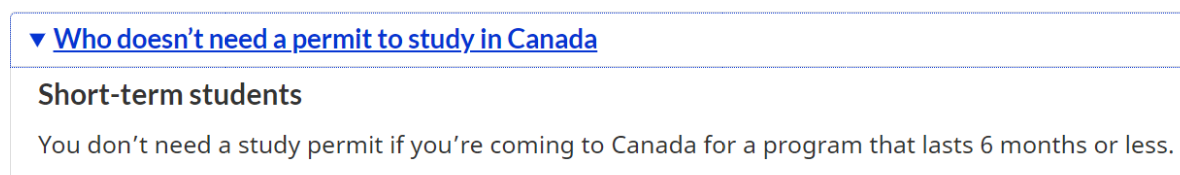 Direct link to Government of Canada page